ASC REPORT: Hov/2024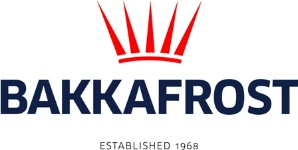 Site infoASC certification11-10-2019Start of production cycle13-04-2024End of production cycleReport last updated21-06-2024Estimated unexplained loss Wildlife interactions – overviewNumberBirds0Mammals0Number of escaped fish0Wildlife interactions –birdsWildlife interactions –birdsDate of incidentNumberSpeciesCauseN/A0Wildlife interactions – mammalsWildlife interactions – mammalsDate of incidentNumberSpeciesCauseN/A0Wildlife interactions – Fish escapesWildlife interactions – Fish escapesDate of incidentNumberCauseN/A0Fish Health SurveillanceSuspicious Unidentifiable transmissible agentNoneDetection of OIE – notifiable diseaseNoneLiceLiceLiceDateAverage lice number (number of mature female/fish) Average lice number (number of motile/fish) 07-05-20240,000,0017-05-20240,000,0021-05-20240,000,0028-05-20240,000,0704-06-20240,000,3011-06-20240,000,0319-06-20240,090,3027-06-20240,160,00